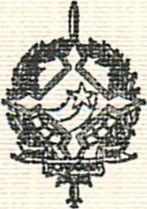 GOVERNO DO ESTADO DE RONDÔNIAGOVERNADORIADECRETO Nº 2289 de 14 de junho de 1984.O GOVERNADOR DO ESTADO DE RONDÔNIA, no uso de suas atribuições legais:DECRETA:Art. 1º - Fica alterada a Programação das Quotas Trimestrais no Orçamento Vigente da Procuradoria Geral do Estado, estabelecida pelo Decreto nº 1.800 de 28 de dezembro de 1983, conforme discriminação:I TRIMESTE                        119.390.280,00II TRIMESTRE                      114.690.280,00III TRIMESTRE                     139.311.520,00IV TRIMESTRE                       34.271.920,00TOTAL                             407.664.000,00Art. 2º - Este Decreto entrará em vigor na data de sua publicação.                  Jorge Teixeira Oliveira                  Governador